ПОРТФОЛИО ПРИЛОЖЕНИЕ 1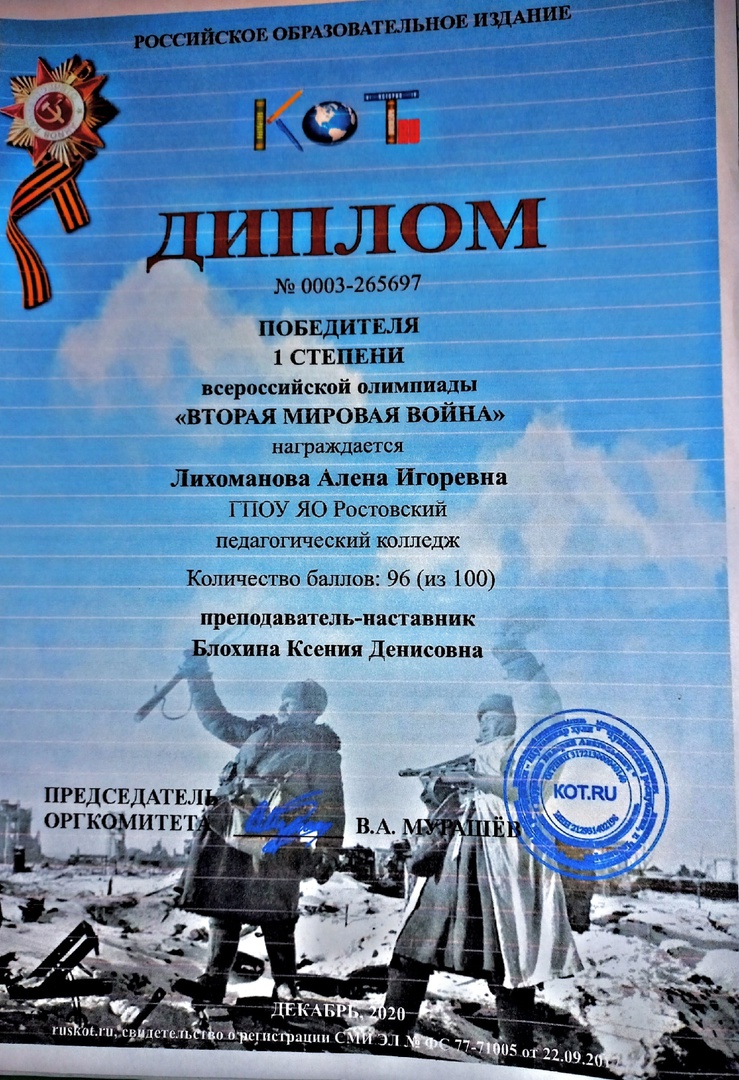 ПРИЛОЖЕНИЕ 2.  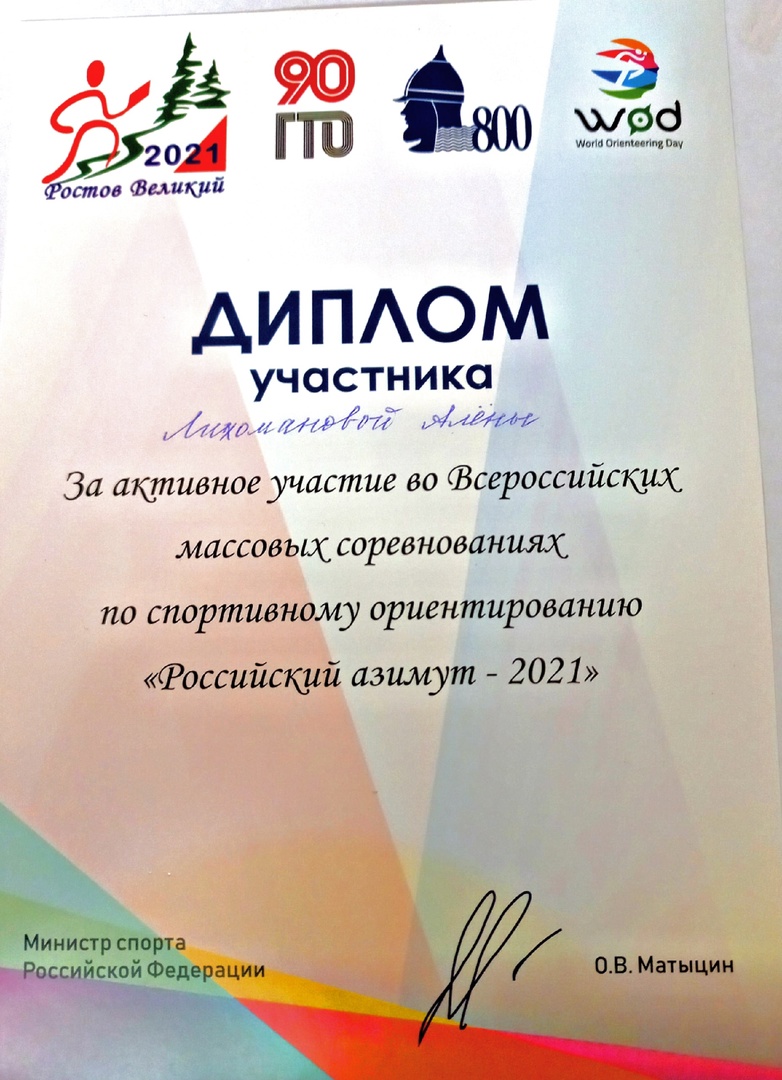 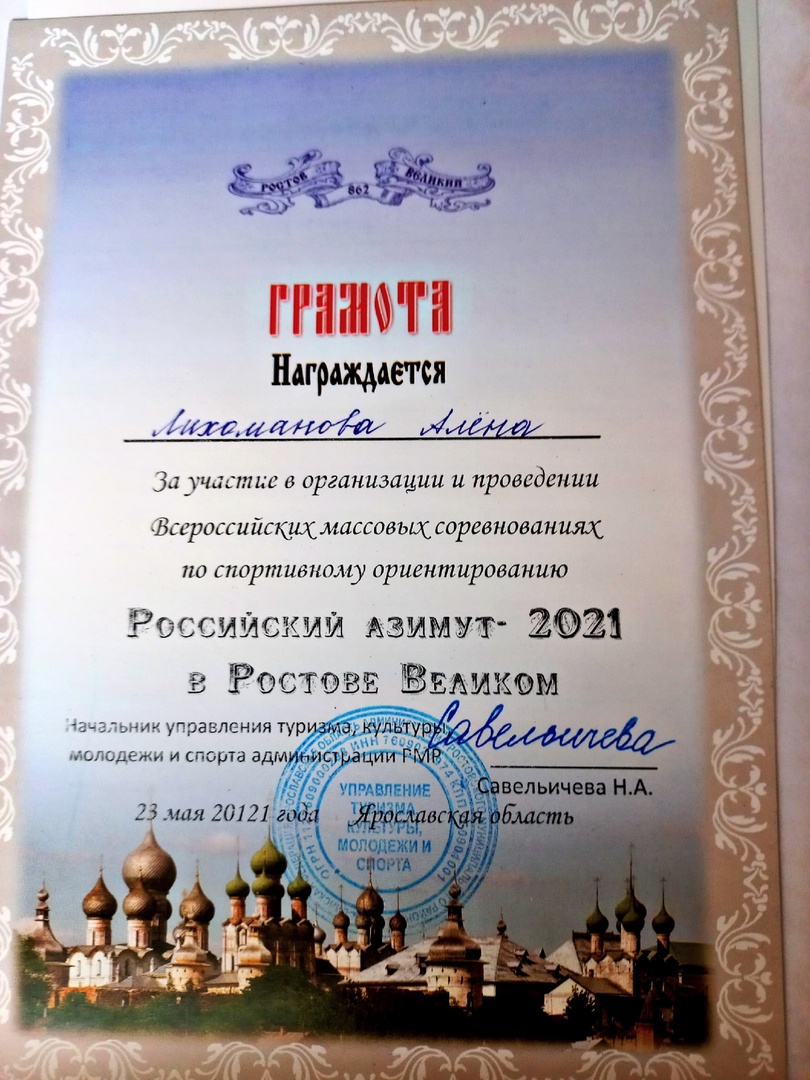 ПРИЛОЖЕНИЕ 3. 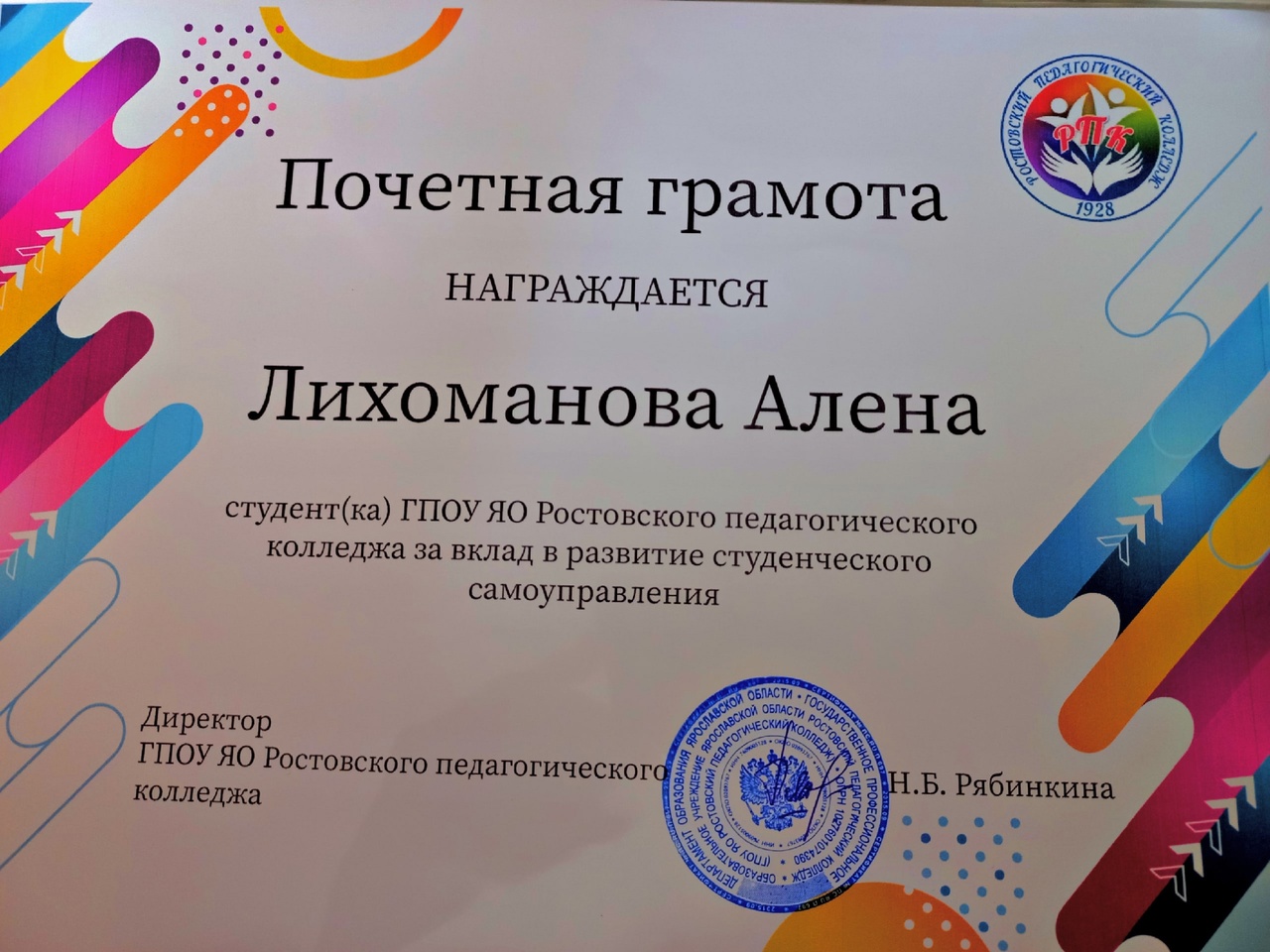 ПРИЛОЖЕНИЕ 4. 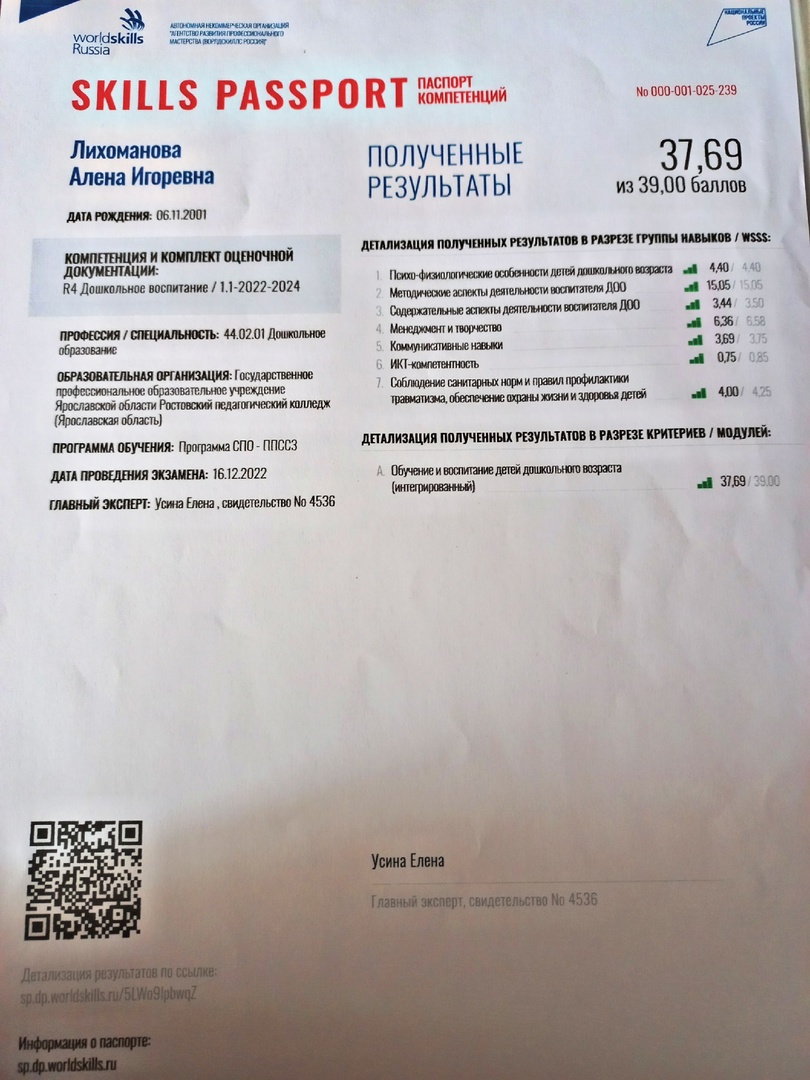 ПРИЛОЖЕНИЕ 5. 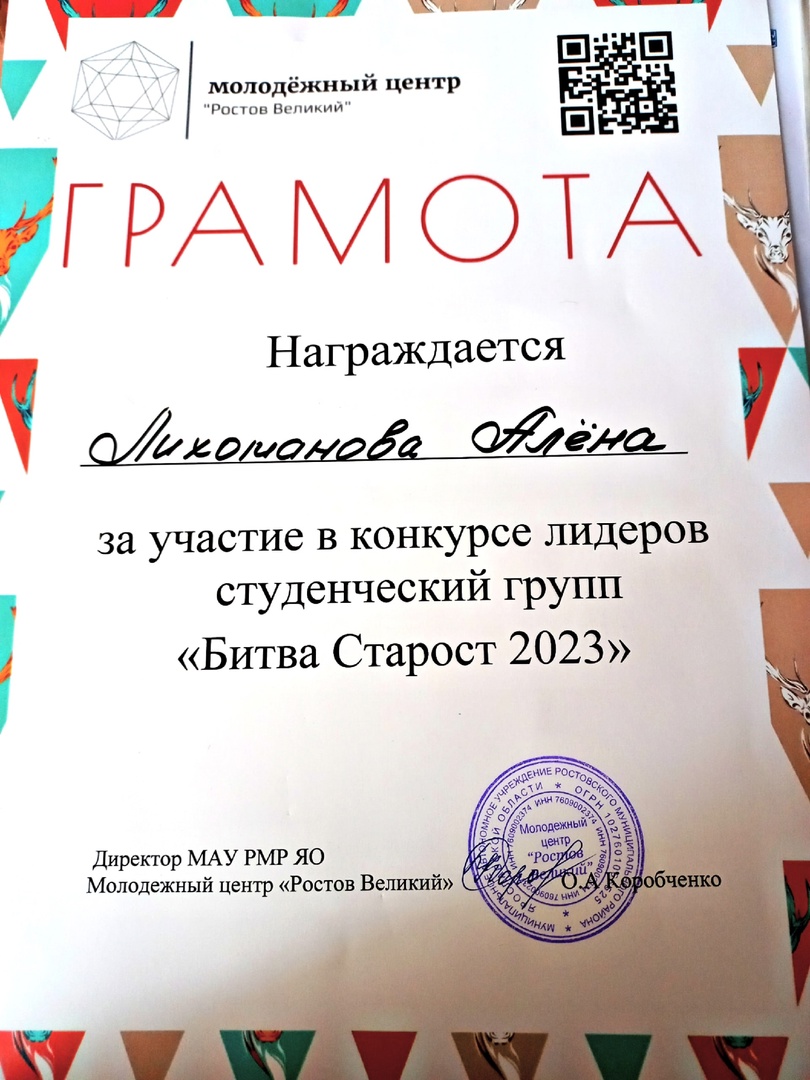 №
п/пНаименование  
параметраСодержание                                                  1. Общие  сведения                                                  1. Общие  сведения                                                  1. Общие  сведения1.1.ФамилияЛихоманова1.2ИмяАлена1.3ОтчествоИгоревна1.4Полженский1.5Год  рождения20011.6Семейное положениеНе замужем1.7Адрес электронной почтыlixamanka2001@gmail.com1.7.1Номера телефонов для связи+7 (915) 995 04 641.8Наименование  
образовательного учреждения, 
в котором обучаетесьНаименование специальности, профессии, по которой обучаетесь;

Присваиваемая 
по окончании учебного заведения квалификацияГосударственное профессиональное образовательное учреждение  Ярославской  области Ростовский педагогический колледж 
Специальность – 44.02.01 Дошкольное образование

Квалификация – Воспитатель детей дошкольного возраста1.9Курс  обучения41.10Дополнительная рабочая профессия, полученная
(получаемая)  в данном образовательном учрежденииНе имею1.11Предполагаемый 
год окончания  учебного  заведения 
2023  год1.12Фото 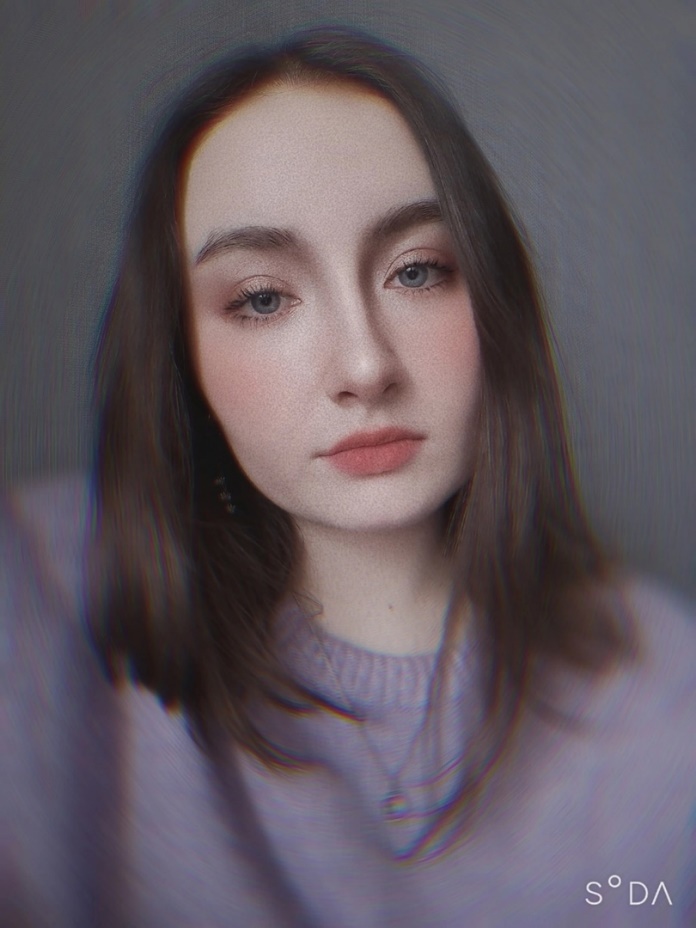                                                    2. Результаты  обучения                                                   2. Результаты  обучения                                                   2. Результаты  обучения2.1Успешность  освоения
общеобразовательных предметовНаибольшая  успешность показана в освоении  истории, географии, информатики.2.2Успешность освоения предметов профессиональной направленностиНаиболее удается освоение всех профессиональных предметов.2.3Участие в конкурсах (олимпиадах, фестивалях) профессионального мастерства, научно-практических конференцияхВо время обучения в колледже приняла участие  в  конкурсе "Учитель дефектолог - профессия будущего" (Ярославль, 2023); во всеросийской олимпиаде «ВТОРАЯ МИРОВАЯ ВОЙНА» (Ростов, 2020); приняла участие во Всероссийских массовых соревнованиях по спортивному ориентированию «Российский азимут - 2021» (Ростов, 2021); в конкурсе лидеров студенческих групп «Битва Старост 2023» (Ростов, 2023), также награждена за вклад в развитие студенческого самоуправления (Ростов, 2022) 2.4 Наличие других специаль-ностей/профессий (указать наименование учебного заведения, специальность/ профессию, год окончания)Не  имею.2.5Занятия  в  кружках, секциях, клубах, на курсах и т.д.Занималась в музыкальной школе Республика Коми горд Инта специальность фортепиано. Занималась волонтёрским движением "Доброе сердце" и «Российское движение школьников».2.6Опыт  работы, включая  производственную  практику, работу в учебной фирме, учебном центре, учебно-производственном предприятии, других орга-низациях и пр., период работы, освоенные компетенции 

Детский сад 2 "Светлячек" город Инта Республика Коми - была уборщица, младший воспитатель, кухонный, прачкаПрошла производственную практику ПМ01 "Организация мероприятий направленных на укрепление здоровья ребенка и его физического развития"Курсовая работа "Организация песочной терапии в работе с детьми дошкольного возраста"ПМ 02 "Организация различных видов деятельности детей"ПМ 03 "Организации занятий по основным общеобразовательным программам дошкольного образования"ПМ 04 "Взаимодействие с родителями (лицами их заменяющеми) и сотрудниками образовательной организации"Летняя практика по ПМ 02 "Организация различных видов деятельности детей".Работаю воспитателем в детском саду № 5 «Серпантин»2.7Темы выполненных курсовых и  дипломных работ, проектов; полученные оценкиПроект "Профессия мечты" 5Выполняю ВКР "Организация песочной терапии в работе с детьми дошкольного возраста"Курсовая работа "Организация песочной терапии в работе с детьми дошкольного возраста" 52.8Деловые и личные качестваСамостоятельность, ответственность, коммуникабельность, эмоциональность, аккуратность, добрая, весёлая, работоспособность, активная2.9.Интерес к получаемой профессии/ специальности Работа в сфере дошкольное образование дает мне много интересного опыта и знания.   Мне нравится эта профессия, потому что я люблю работать с детьми. Я чувствую себя легко среди детей. Мне нравится давать им новые знания. Нравится приходить в садик и видеть их добрые и яркие глаза при встрече3. Дополнительные  сведения3. Дополнительные  сведения3. Дополнительные  сведения3.1Навыки работы на компьютереУверенный  пользователь.3.2Владение  иностранными языкамиАнглийский язык,  читаю и перевожу  со  словарем.3.3Наличие водительских  правНе  имею.3.4 Хобби, занятия общественной и политической деятельностьюФотоискусство, рисунок, люблю делать украшения из бисера, люблю делать оригами, готовить люблю. Закончила музыкальную школу в 2018 году. Волонтер.4. Профессиональные  планы  и  намерения4. Профессиональные  планы  и  намерения4. Профессиональные  планы  и  намерения4.1Готовы ли Вы работать во время  обучения?Да
4.2Где и кем Вы хотели бы работать по окончании учебного заведения?Педагог дошкольного образования. 
4.3Где и по каким вопросам Вы хотели бы пройти стажировку, дополнитель ное обучение, профессиональные пробы  во время обучения  или после него?Я хочу пройти курсы дефектолога или логопеда, органы опеки и потом в институт для повышения профессий.4.4На какую заработную плату Вы претендуете по окончании учебного заведения?От 30 000 рублей.4.5 Какие перспективы в выбранной  сфере деятельности Вы видите в своем городе, районе?Перспективы работы в сфере дошкольное образование в нашем городе   неплохие. Хоть сейчас и маленькая рождаемость, но в нашем городи большие очереди в детские сада. 5.  Приложения5.  Приложения5.  Приложения5.1ПриложенияПриложение 1. Диплом Всероссийской олимпиады «ВТОРАЯ МИРОВАЯ ВОЙНА».
Приложение 2.  Диплом за активное участие во Всероссийских массовых соревнованиях по спортивному ориентированию «Российский азимут - 2021» 
Приложение 3. Почетная грамота  за вклад в развитие студенческого самоуправленияПриложение 4. SKILLS PASSPORT ПАСПОРТ КОМПЕТЕНЦИЙ
Приложение 5. Грамота за участие в конкурсе лидеров студенческих групп «Битва Старост 2023»Приложение 6. Принимаю участие в конкурсе "Учитель дефектолог - профессия будущего". Эссе и пост. 